附件1招聘计划表附件2日照保安发展集团应聘人员报名表                             签名：              日期：附件3诚信承诺书我已仔细阅读2020年《日照保安发展集团面向社会公开招聘工作人员简章》，理解其内容，符合报考条件。我郑重承诺：一、本人自觉遵守招聘的各项规定，所提供的个人信息、证明材料、证件等均真实、准确，并对照简章与本人情况认真核对无误；二、对于报考专业的要求，保证做到本人所学专业与岗位要求专业认真核对，不符合要求绝不报考；三、诚实守信，严守纪律。认真履行报考人员的各项义务，服从考试安排，不作弊或协助他人作弊；四、对因提供有关信息证件不真实或违反以上承诺所造成的后果，本人自愿承担相应责任。承诺人：       年  月  日  附件4            提报证件样板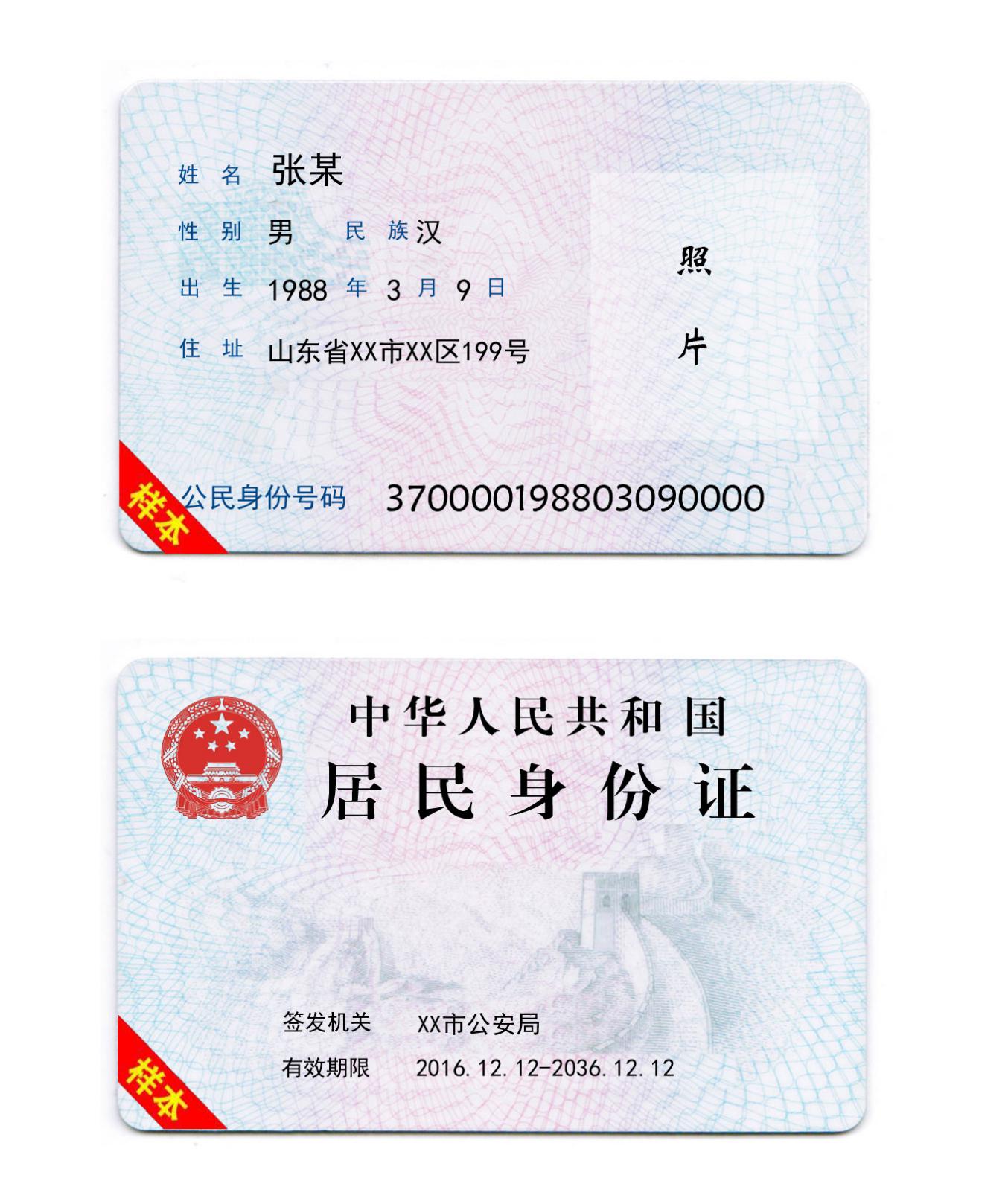 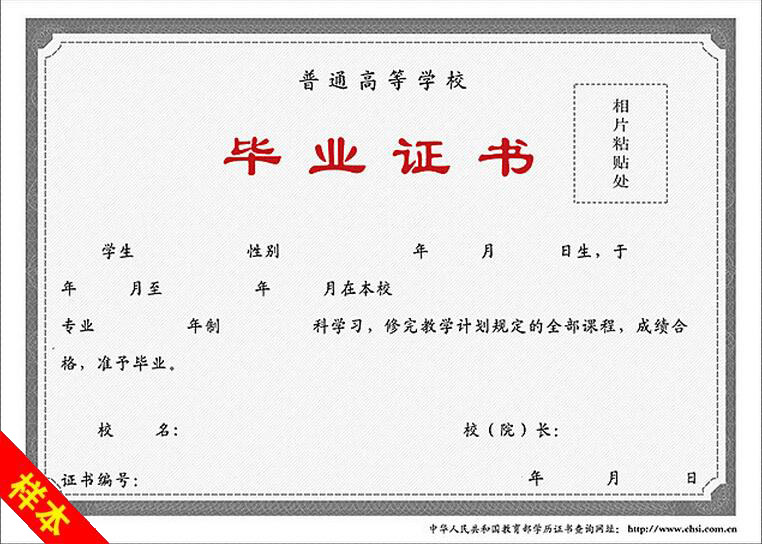 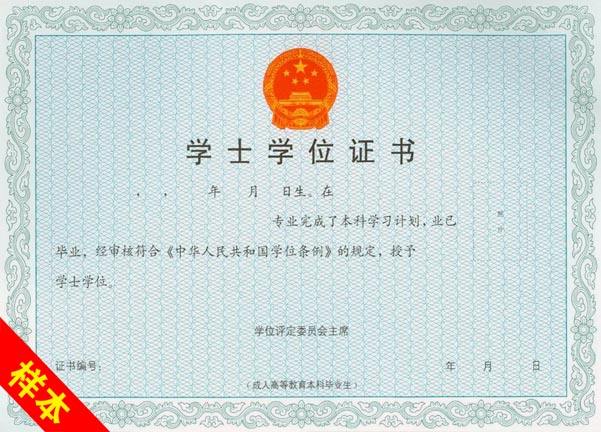 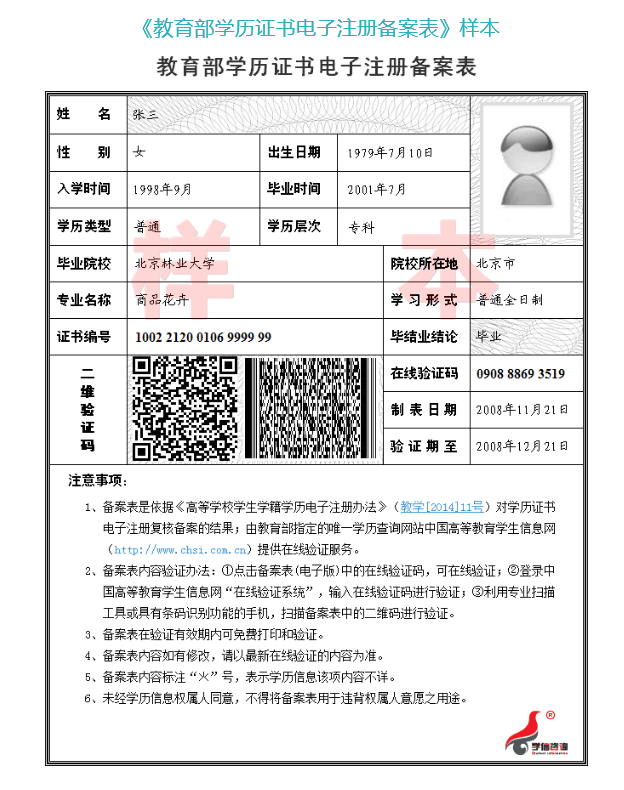 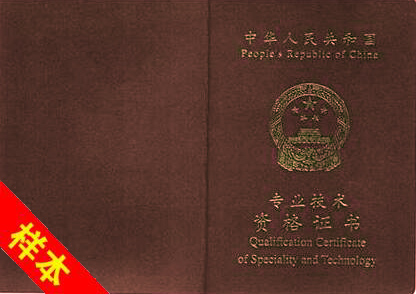 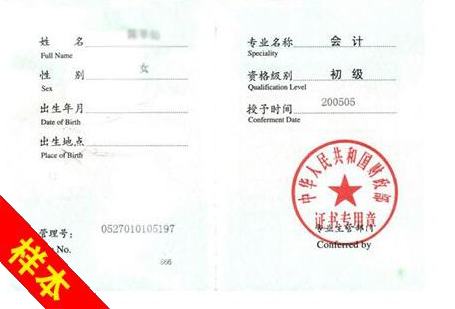 工作证明兹有本单位（           公司）职工    ，身份证号码           ，自   年   月  日至   年   月   日在本单位实际工作   年，任职    部门    职位。  特此证明                       单位（加盖工作）年   月   日序号职 位职位描述人数专业学历其他要求1财务会计岗财务管理工作4会计学、财务管理、审计学、会计电算化全日制大学本科及以上具有初级会计资格证书，从事会计工作3年及以上，熟悉会计相关法律法规，能够熟练操作会计电算化及处理企业会计业务。2人力资源管理岗人事管理、薪酬绩效管理1人力资源管理全日制大学本科及以上具有三级人力资源管理师证，从事3年及以上人力资源管理工作，熟悉人力资源相关法律法规。3信息技术管理岗信息技术工作1计算机科学与技术、计算机应用技术、计算机软件与理论、信息与计算科学全日制大学本科及以上具有从事信息技术相关工作经验3年及以上，熟练应用信息化办公软件。姓名姓名性别出生日期照片民族民族籍贯政治面貌照片婚否婚否健康状况手机号码照片学历学历学位毕业时间照片身份证号身份证号邮箱毕业院校及专业毕业院校及专业毕业院校及专业原工作单位及职务原工作单位及职务原工作单位及职务现居住地址现居住地址现居住地址学习经历起止时间起止时间所在学校（从高中时填起）所在学校（从高中时填起）所在学校（从高中时填起）所在学校（从高中时填起）专业（从大学填起）专业（从大学填起）学习经历学习经历学习经历学习经历奖励情况工作经历个人特长个人特长个人特长备注备注备注